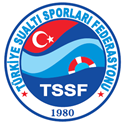 SUKAYAĞI TEKNE ARKASI GENÇLER VE BÜYÜKLERKULÜPLERARASI TÜRKİYE ŞAMPİYONASI24-26 HAZİRAN 2022, BODRUM/MUĞLAMÜSABAKA				:	Adı	: Sukayağı Tekne Arkası Gençler ve Büyükler Kulüplerarası Türkiye Şampiyonası 	Tarihi	: 24-26 Haziran 2022	Yeri	: Caresse Resort&Spa Bodrum The Luxury Collection Bodrum/MUĞLATEKNİK TOPLANTI			: 	Tarihi	: 24 Haziran 2022 Cuma 	Yeri	: Caresse Resort&Spa Bodrum The Luxury Collection Bodrum/MUĞLA Toplantı Salonu 	Saati	: 14.00-17.00 Kulüpler 24 Haziran 2022 Cuma günü 09.00 – 16.30 saatleri arasında Sukayağı Teknik Kurul Üyeleri ile irtibata geçerek antrenman yapabileceklerdir. 		BAŞVURU KOŞULLARI		:TSSF 2022 yılı faaliyet programında yer alan yarışmalara katılabilmek için tüm kulüplerin 2021-2022 sezonu akreditasyon işlemlerini yapmış olması gerekmektedir. Akreditasyon için kulüpler;Kulüp antetli kâğıdı ile TSSF Başkanlığına yazılmış 2021-2022 sezonunda hangi branşların müsabakalarına katılım yapılacağı ile ilgili kulüp başkanı onaylı dilekçe ekinde yönetim kurulu kararının fotokopisi ile ilgili veya TSSF Sukayağı 1. Kademe Antrenörlük belgesine sahip olan antrenörün belge fotokopisini beyan etmek zorundadır.b. 	Akreditasyon işlemini tamamlayan kulüp sezondaki bildirim yaptığı branşın tüm müsabakalarına katılmak zorundadır. Mazeretsiz katılmadığı tespit edilen kulüpler mazeret sebebini yazılı olarak Federasyona bildirmek zorundadır. Aksi takdirde kulüpler TSSF disiplin kuruluna sevk edilecektir. c. 	2021-2022 sezonunda akreditasyon işlemi yapmayan kulüpler TSSF faaliyetlerine katılamayacaklardır. d. 	Aktif sporculuk hayatı devam eden bir antrenör, sporcusu olduğu kulüp dışında başka bir kulüpte antrenör olarak görev almayacaktır. İlgili sporcuların, sporcu olarak yarışmayacağı ya da antrenör olarak görev almayacağını yazılı olarak beyan etmesi gerekmektedir. Kulüplerimizin bu hususa önemle dikkat etmeleri gerekmektedir. Aksi takdirde akreditasyon işlemleri gerçekleştirilemeyecektir.2021-2022 sezonuna ait yeni sporcu lisanslarının çıkartılması ya da önceki sezona ait lisansların vize işlemleri 17.07.2020 tarihinde yayınlanan yönetmelikte belirtildiği üzere sadece Gençlik ve Spor İl ve İlçe Müdürlükleri tarafından yapılabilecektir. Türkiye Sualtı Sporları Federasyonu Sporcu, Lisans, Vize ve Transfer Talimatı, federasyonumuzun resmi internet sitesindeki “Yönetmelik ve Talimatlarımız” bölümünde yayınlanmıştır.Yarışmaya katılabilmek için;Katılımcı kulüp “Yarışma Başvuru Dilekçesini” ve ekindeki yarışma katılım formunu doldurarak 22 Haziran 2022 günü mesai bitimine kadar (18.00) (0 312) 309 65 41 numaralı faksına veya ankaraofis@tssf.gov.tr mail adresine ulaştırması gerekmektedir.YARIŞMA TALİMATI			:Türkiye Sualtı Sporları Federasyonunun 2021-2022 sezonu faaliyet programında yer alan Sukayağı Tekne Arkası Gençler ve Büyükler Kulüplerarası Türkiye Şampiyonası 24-26 Haziran 2022 tarihleri arasında Caresse Resort&Spa Bodrum The Luxury Collection Bodrum/MUĞLA’da yapılacaktır. Teknik toplantı 24 Haziran 2022 tarihinde aynı tesiste yapılacaktır. Her kulüpten en az bir yetkilinin (kulüp idarecisi ve/veya antrenörü) katılması zorunlu olup sporcular katılmayacaktır. Teknik toplantıya katılmayan kulüpler müsabakaya alınmayacaklardır.Yarışmalar KADINLAR ve ERKEKLER ayrı olmak üzere 4 kulüp ve fazla kulübün katılımında Kulüpler arası Türkiye Şampiyonası şeklinde yapılacaktır.Kulüpler veya Ferdi Sporcular Gençlik ve Spor İl Müdürlükleri tarafından tasdikli kafile listelerini teknik toplantıda federasyon yetkililerine teslim edeceklerdir. Teknik toplantıya katılmayan, Lisans, Kafile Listesi,18 yaş altı sporcular için veli izin belgesi ve sporcu taahhütnamelerini teslim etmeyen kulüpler veya sporcular yarışmaya alınmayacak ve herhangi bir ödeme yapılmayacaktır. Ayrıca Onaylı Kulüp listelerinde silinti ve kazıntı yapılmayacaktır. Silinti ve kazıntı yapılan listeler işleme alınmayacaktır.Sporcular, yarışma için gerekli olan malzemeleri yanlarında getireceklerdir. Federasyon her hangi bir malzeme desteği sağlamaz.Yarışmalara katılacak olan İdareci, Antrenör ve Sporcular izinlerini bağlı bulundukları Gençlik ve Spor İl Müdürlüklerinden alacaklardır.18 (on sekiz) yaş altındaki sporcular; yarışmaya katılabileceklerini bildirir imzalı veli onaylarını Teknik Toplantıda Federasyon yetkililerine teslim edeceklerdir.Yarışma anında centilmenliğe aykırı harekette bulunan, kurallara aykırı tutum ve davranış içerisinde olan kulüpler hakkında, ilgili Talimatlara göre işlem yapılacaktır.	Yarışmalara itiraz olması durumunda; itiraz eden kulüpler, Federasyonun Yönetim Kurulunun belirlediği 350 TL ücreti tutanakla Federasyon görevlisine teslim ederek itirazlarını sözlü olarak 15 (on beş) dakika, yazılı olarak ise 1 (bir) saat içerisinde başhakeme yapabileceklerdir. İtirazlar yarışma bitiminden sonraki 1 (bir) saat içerisinde incelenerek sonuçlandırılacaktır. İtirazı haklı görülen Kulüplerin itiraz ücreti geri ödenecek olup, itirazı haklı görülmeyenlerin ödedikleri itiraz ücreti Federasyona irat kaydedilecektir. Yarışmaya kulüpler her kategoride en az 3 (üç) sporcu en fazla 4 (dört) sporcu ile katılabilirler.Yarışmalarda en az 6 sporcunun katılmadığı kategorilerde yarışma yapılmayacaktır.Yarışmalar sonucunda takım sıralamaları yapılırken her kulübün büyükler kategorisinde en iyi performansı gösteren 3 (üç) sporcusunun derecesi toplanarak sıralama belirlenir.  Yarış kadınlar ve erkekler kategorisinde aşağıda belirtilen kategorilerde yapılacaktır.BÜYÜKLER KATEGORİSİ : 18 Yaş ve Üzeri (2004+)GENÇLER KATEGORİSİ    : 10-17 Yaş (2012-2005)Gençler Kategorisine 10-13 Yaş (2012-2009) ve 14-17 Yaş (2008-2005) iki grupta ilk 3 sporcuya madalya verilecektir. Büyükler Kategorisine 18 Yaş ve üzeri (2004+) ilk 3 sporcuya madalya verilecektir.Büyükler kategorisinde ilk 3 takıma kupa verilecektir.Yarışta nizami ölçülerde su kayağı parkuru kullanılacaktır. Yarışmaların her kategorisinin başlangıç saati teknik toplantıda belirlenecektir. Zamanında ismi okunan sporcu çıkış parkuruna gelmediği takdirde yarışa bir sonraki yarışçı ile devam edilir, sırası geçen sporcu o turu sonradan yarışamaz.Sporcu birinci turunu tamamladıktan sonra ikinci tura geçecektir.Ödül töreni 26 Haziran 2022 saat: 17.00-19.00’da yapılacaktır.HARCIRAH DURUMU        : 
2021-2022 sezonu müsabakalarında Büyükler kategorisinde Kadın ve Erkek takım sıralamasındaki tüm kulüplere 3 sporcu, 1 Antrenör veya idareciye tam harcırah bedeli ödenecektir.Antrenör harcırahı ödemesi için TSSF Sukayağı Antrenörlük belgesi şartı aranacaktır. DOPİNG                     :Türkiye Milli Olimpiyat Komitesi Dopingle Mücadele Komisyonu tarafından, belirli bir hastalığı veya sağlık koşulları nedeniyle, yasaklı olan ilaçları kullanmak zorunda kalan sporcular için Tedavi Amaçlı Kullanım İzni (TAKİ) verilebilmektedir. Söz konusu izin için yapılan başvuru ve değerlendirme süreci, WADA'nın belirlediği Uluslararası Tedavi Amaçlı Kullanım İzni Standartları çerçevesinde yürütülmektedir. Bu çerçevede TAKİ izni verilebilmesi için;Sporcunun söz konusu yasaklı madde veya yöntemi uygulamadığı durumda sağlığının ciddi ölçüde tehlikeye gireceği,Tedavi amaçlı olarak söz konusu maddenin kullanımının sporcunun performansında anlamlı bir değişikliğe yol açmayacağı,Başka yasaklı olmayan hiçbir gerçekçi tedavi yönteminin bulunmadığının kanıtlanması gerekmektedir.Tedavi Amaçlı Kullanım İstisnası Talimatı ve TAKİ formu, Türkiye Milli Olimpiyat Komitesi'nin resmî web sitesinde Dopingle Mücadele kısmında yer almaktadır.Bu çerçevede, TMOK Dopingle Mücadele Komisyonu' da TAKİ için yapılan başvurularda, söz konusu formun eksiksiz olarak doldurulması ve sporcunun hastalık veya sağlık durumu ile ilgili belgeleri ile başka tedavi seçenekleri ile sonuç alınamadığına ilişkin belgelerin forma eklenmesi gerekmektedir.Spor Genel Müdürlüğü (SGM) ile Türkiye Milli Olimpiyat Komitesi (TMOK) arasında 23 Mayıs 2011 tarihinde imzalanan protokol uyarınca Türkiye’de dopingle mücadeleyi etkin bir şekilde yürütmek amacıyla Haziran 2011’de Türkiye Milli Olimpiyat Komitesi bünyesinde “Dopingle Mücadele Komisyonu” kurulmuş, Komisyon tarafından hazırlanan “Türkiye Dopingle Mücadele Talimatı” 23 Eylül 2011 tarihinde Dünya Dopingle Mücadele Ajansı tarafından da onaylanarak yürürlüğe girmiştir. Dünya Dopingle Mücadele Ajansı (WADA)’nın tüm ülkeler ve uluslararası federasyonlarca kabul edilmiş olan Dopingle Mücadele Kuralları (CODE) çerçevesinde hazırlanan “2022 Yılı Yasaklılar Listesi Uluslararası Standartları’nı resmî web sitemizde yayımlayarak Spor Kulüplerimizin, Antrenörlerimizin ve Sporcularımızın bilgisine sunulmuştur.Buna göre Yurtiçi ve Yurtdışı tüm faaliyetlerde yaşanacak herhangi bir olumsuzlukta Kulüp, Antrenör ve Sporcuların ilgili talimatlarca belirlenen kuralları kabul etmiş sayılıp, gerektiğinde Federasyonumuz Disiplin Kuruluna sevk edilecektir.21. Bu talimatta yer almayan konularda Uluslararası Sukayağı Federasyonu (IWWF) ve Türkiye Sualtı Sporları Federasyonu (TSSF) yarışma kuralları geçerli olup, gerektiğinde talimatta yer alan kurallarla ve diğer kurallarla ilgili değişiklikleri ve müsabaka tarih ve yer değişikliği yapmakla Türkiye Sualtı Sporları Federasyonu Başkanlığı yetkilidir...…/….. /2022TÜRKİYE SUALTI SPORLARI FEDERASYONU BAŞKANLIĞINA                                                                                                                											ANKARA	Federasyonunuz 2021-2022 sezonu planlı faaliyetlerinden olan 24-26 Haziran 2022 tarihleri arasında Bodrum/Muğla’da düzenlenecek olan Sukayağı Tekne Arkası Gençler ve Büyükler Kulüplerarası Türkiye Şampiyonası’na katılacağımızı bilgilerinize arz ederiz.                                        (KAŞE-İSİM-İMZA)Yarışmaya katılacak olan kulüpler formu en geç 22 Haziran 2022 tarihine kadar Federasyonumuzun (0 312) 309 65 41 numaralı faksına veya ankaraofis@tssf.gov.tr mail adresine başvuru yapması gerekmektedir.****RİSK BEYAN FORMU VE VELİ İZİN FORMU****.…../……/2022TÜRKİYE SUALTI SPORLARI FEDERASYONU’ NA24-26 Haziran 2022 tarihleri arasında Bodrum/Muğla’da düzenlenecek olan, Sukayağı Tekne Arkası Gençler ve Büyükler Kulüplerarası Türkiye Şampiyonası yarışmasında başıma gelebilecek herhangi bir kazada mesuliyet kendime aittir. Gerekli tüm uyarılar yapılmıştır.Sporcu Adı Soyadı ve İmzası:Velisinin Adı Soyadı ve İmzası:Kulüp Yetkilisinin Adı Soyadı ve İmzası:Kulüp Kaşesi/Onayı:KULÜP TAM ADIKULÜP ADRESİKULÜP TELEFON / FAKS NOKULÜP E-POSTA ADRESİKULÜP YETKİLİSİ ADI T.C. KİMLİK NOCEP TELEFON NOKULÜP BANKA BİLGİLERİKULÜP BANKA BİLGİLERİBANKA ADIHESAP SAHİBİ ADIIBAN NOYARIŞMA KATILIM FORMUYARIŞMA KATILIM FORMUYARIŞMA KATILIM FORMUYARIŞMA KATILIM FORMUYARIŞMA KATILIM FORMUS.NOADI SOYADIDOĞUM TARİHİCİNSİYETKULÜP ADI1234567891011121314151617181920212223242526